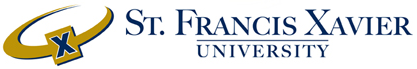 Directed Study FormFaculty of ScienceName of Student:Student ID Number:Department/Program:Name of Instructor:Department:Title of Course:Number of Credits:Term:Brief Course Description:Outline of Course (attach separate course if necessary)Grading Scheme:Schedule:Reading List (if applicable)Student                                                 DateInstructorDateChairDateDean of ScienceDate